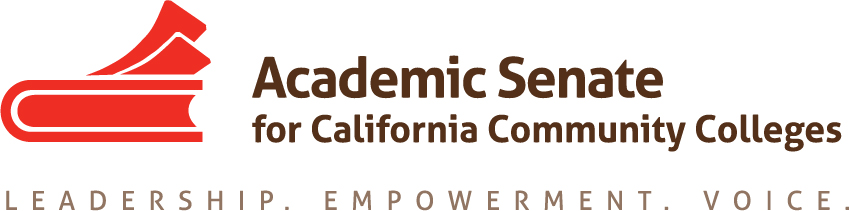 Part-time CommitteeThursday, March 18, 20212:30 p.m.—4:00 p.m.Zoom MeetingJoin from PC, Mac, Linux, iOS or Android: https://cccconfer.zoom.us/j/95061207497Telephone Dial: +1 669 900 6833 (US Toll)Meeting ID: 950 6120 7497AGENDAMembers Roll Call:Call to Order and Agenda Adoption (Google Shared Folder)Minutes VolunteerJanuary Summary and February ApprovalCommunity norms: empathy, communication, responsibilityShout Outs, Affirmations, and Lean-in Part-time InstituteSend a thank you email to your co-presentersAttendance numbers:2018: 2092019: 134 2020: 1282021–virtual: 286 (461 registered--175 no-shows)Conference proceedings e-publication— due March 12Plenary April 15-17: click HERE to register (early reg deadline March 15 by 5 p.m.)Elections and bylaws—part-time faculty eligible (click HERE for info)  Committee Goals and Priorities--PTC work plan Google unofficial listserv update (Chelsea)Part-time Faculty Spring Nexus Workshops: Need volunteers Thursday, April 22 at 2:00—5:00 p.m. Friday, April 23 at 2:00—5:00 p.m.Workshop Outline:Welcome Activity Introduction of Part-time Faculty Nexus (website) Hiring Tips—breakout in large groups by region Break 20-minute Mentoring—breakout in small groups/pairs for CV reviews, lean-in, or informal Q&A (would recruit local senate leaders and ASCCC Executive members to assist)Break Closing and ReflectionThings to complete: Nexus Google site (Chelsea and Michelle)10 Things Every Potential Hire Should Know sheet—need volunteers to writeCover letter and CV tips sheet (should this go into Mentor Handbook?)Small group 20-minute mentoring/networking ideas and Mentor HandbookClosing volunteer and reflection activity ideasEntry and Exit Survey—need a volunteer to writePTC Resolution 1.02 Notification of ASCCC elections—PT official listserv on March 12 and unofficial listserv Nexus SiteListserv link Professional Learning: Hiring and CV Tips SheetsPublications: Links to resources (annotated bibliography?) Mentor Resources: Mentoring Handbook and CCC Registry What in the FAQ? Anything else?RostrumPTC Articles Mentoring programs--Chelsea published in winter Rostrum Submitted for spring Rostrum:Part-time voting rights—Grace Two adjunct pathways—Luis Announcements Check for ASCCC upcoming events at here Sign up for ASCCC listservs—Part-time listserv availableForward Application for Statewide Service to peersASCCC Foundation Innovation Scholarship for professional development opportunities Interesting legislation introduced: AB 375 and AB 1269Next meeting: April 22 and 23 Nexus Workshops Closing Comments--any other final comments or suggestions?AdjournmentIn Progress:PT Institute Proceedings e-PublicationSpring Regionals: Nexus WorkshopsMentor Handbook Completed Tasks:Rostrum article: PT Voting Rights Rostrum article: PT Paths of EmploymentPart-time Google ListservPart-time Institute Rostrum article: Mentoring Programs  Resolution Fall 2020 1.02: Develop a Resource to Communicate and Encourage Part-time Faculty Leadership Plenary sessions: Mentoring Programs and Hiring Principles Canvas ToolRostrum article: Faculty recommendations to second level interviews—focusing on diversifying the facultyASCCC President Special Plenary Invitation Email (on 9/29/20 to local senate presidents and part-time listserv)PTC Workplan and GoalsUpdated ASCCC Part-time Committee ChargeMichelle Bean—ChairGrace CheeAlpha LewisKaren Chow—2nd ChairChelsea HullEmilie MitchellSteven ChangTheodore KaganLuis Zanartu